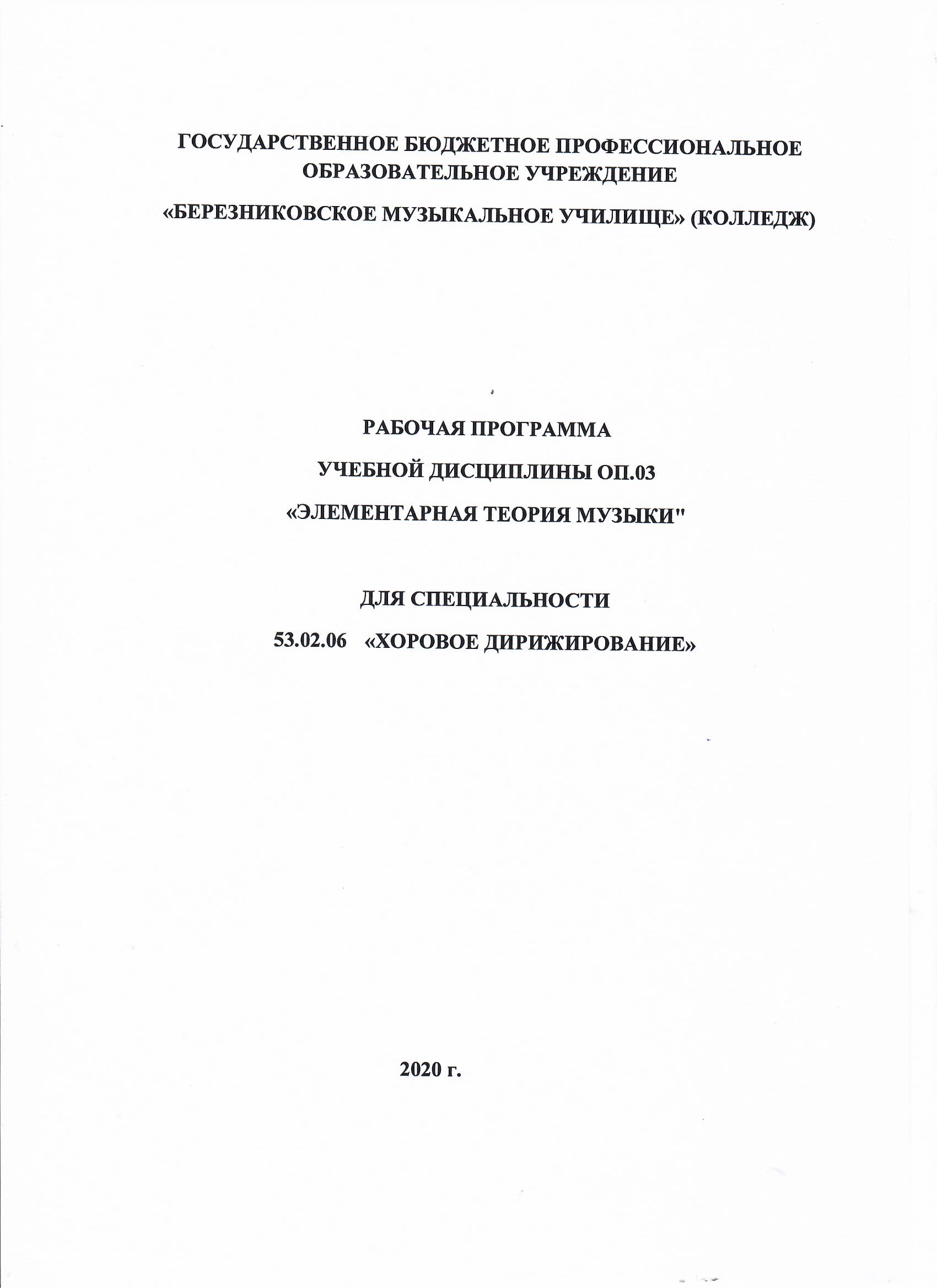 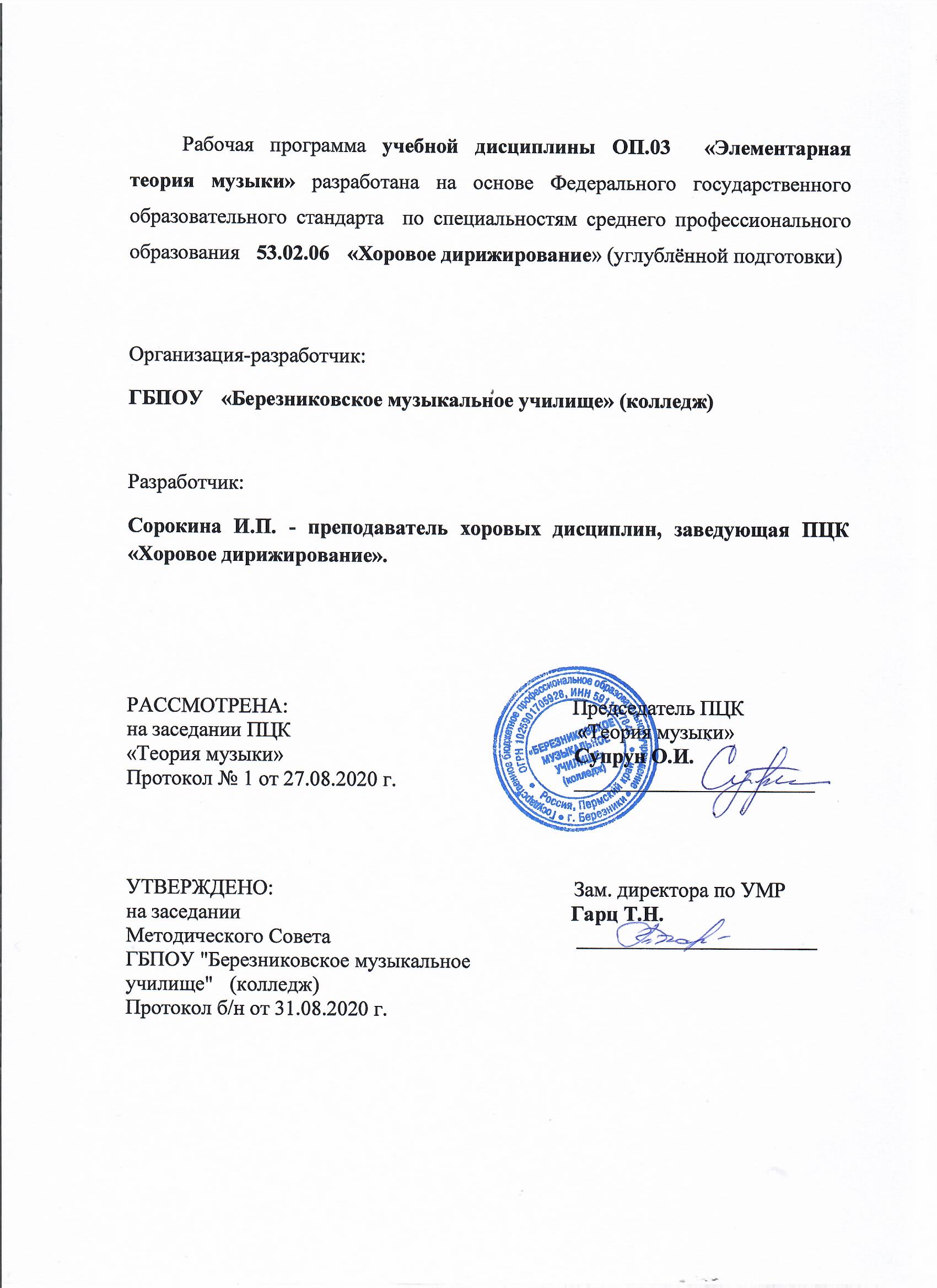 СОДЕРЖАНИЕ1. паспорт рабочей ПРОГРАММЫ УЧЕБНОЙ ДИСЦИПЛИНЫ«Элементарная теория музыки»1.1. Область применения рабочей программыРабочая программа дисциплины ОП.03 «Элементарная теория музыки» является частью основной профессиональной образовательной программы в соответствии с ФГОС по специальности 53.02.06  «Хоровое дирижирование» (углублённой подготовки) в части освоения профессионального цикла в составе общепрофессиональных дисциплин.1.2. Место учебной дисциплины в структуре основной профессиональной образовательной программы:Учебная дисциплина «Элементарная теория музыки» относится к общепрофессиональным дисциплинам (ОП.00) профессионального цикла (П.00).1.3. Цели и задачи учебной дисциплины – требования к результатам освоения учебной дисциплины:Цель изучения дисциплины:формирование и развитие музыкального мышления, аналитических способностей обучающихся.Задачей дисциплины является: научить студента работать с литературой и нотным текстом;Профессионально грамотно излагать теоретический материал в устной и письменной форме;Применять полученные знания и навыки в музыкальной практике.В результате освоения учебной дисциплины обучающийся должен уметь:делать элементарный анализ нотного текста  с объяснением роли выразительных средств, в контексте музыкального произведения, анализировать музыкальную ткань с точки зрения: ладовой системы, особенностей звукоряда (использования диатонических или хроматических ладов, отклонений и модуляций);гармонической системы; фактурного изложения материала (типов фактур); типов изложения музыкального  материала;использовать навыки владения элементами музыкального языка на клавиатуре и в письменном виде;знать:понятия звукоряда и лада, интервалов и аккордов, диатоники и хроматики, отклонения и модуляции;типы фактур;типы изложения музыкального материала.1.4. Рекомендуемое количество часов на освоение рабочей программы учебной дисциплины:максимальной учебной нагрузки обучающегося 108 часа, в том числе:обязательной аудиторной учебной нагрузки обучающегося 72 часов;самостоятельной работы обучающегося 36 часов.2. СТРУКТУРА И СОДЕРЖАНИЕ УЧЕБНОЙ ДИСЦИПЛИНЫ2.1. Объем учебной дисциплины и виды учебной работы2.2. Тематический план и содержание учебной дисциплины «Элементарная теория музыки»3. условия реализации УЧЕБНОЙ дисциплины3.1. Требования к минимальному материально-техническому обеспечению    предполагает:наличие учебных кабинетов для индивидуальных и групповых занятий;библиотека;помещение для работы со специализированными материалами – читальный зал.Оборудование учебного кабинета и рабочих мест кабинета:комплект учебно-методической документации;учебная нотная музыкальная литература;фортепиано;звукотехническое оборудование;столы и стулья;учебная доска с нотным станом;комплект бланков для отчетной документации.3.2. Информационное обеспечение обученияПеречень рекомендуемых учебных изданий, Интернет-ресурсов, дополнительной литературыОсновная литература: Способин И. Элементарная теория музыки. М., 1994                                     Хвостенко В. Сборник задач и упражнений по                                     элементарной теории музыки. М., 1994                                     Вахромеев В. Элементарная теория музыки. М., 1983Дополнительная литература: Фридкин Г. Практическое руководство по       музыкальной грамоте, М., 1981.4. Контроль и оценка результатов освоения УЧЕБНОЙ ДисциплиныКонтрольи оценка результатов освоения учебной дисциплины осуществляется преподавателем в процессе проведения практических занятий и лабораторных работ, тестирования, а также выполнения обучающимися индивидуальных заданий, проектов, исследований.Разработчик:Сорокина И.П. - преподаватель хоровых дисциплин, заведующая ПЦК «Хоровое дирижирование»стр.ПАСПОРТ рабочеЙ ПРОГРАММЫ УЧЕБНОЙ ДИСЦИПЛИНЫ4СТРУКТУРА и содержание УЧЕБНОЙ ДИСЦИПЛИНЫ5условия реализации  учебной дисциплины10Контроль и оценка результатов Освоения учебной дисциплины11Вид учебной работыОбъем часовМаксимальная учебная нагрузка (всего)108Обязательная аудиторная учебная нагрузка (всего) 72в том числе:     лабораторные  работы-     практические занятия47     контрольные работы2     курсовая работа (проект) (если предусмотрено)-Самостоятельная работа обучающегося (всего)36в том числе:Внеаудиторная самостоятельная работа 36Итоговая аттестация в форме экзаменаИтоговая аттестация в форме экзаменаНаименование разделов и темСодержание учебного материала, лабораторные  работы и практические занятия, самостоятельная работа обучающихся.Содержание учебного материала, лабораторные  работы и практические занятия, самостоятельная работа обучающихся.Содержание учебного материала, лабораторные  работы и практические занятия, самостоятельная работа обучающихся.Объем часовУровень освоения122234108 ч.Раздел 1.Формирование представлений об основных элементах музыкального языка.32 ч.Тема 1.1.Музыкальный звук.Нотное письмо.Содержание Содержание Содержание 2Тема 1.1.Музыкальный звук.Нотное письмо.11Звук как физическое явление. Музыкальный звук и его свойства.2Тема 1.1.Музыкальный звук.Нотное письмо.22Музыкальная система. 2Тема 1.1.Музыкальный звук.Нотное письмо.33Нотное письмо.2Тема 1.1.Музыкальный звук.Нотное письмо.44Транспозиция.2Тема 1.1.Музыкальный звук.Нотное письмо.Лекционные часыЛекционные часыЛекционные часы1Тема 1.1.Музыкальный звук.Нотное письмо.Практические занятияПрактические занятияПрактические занятия1Тема 1.1.Музыкальный звук.Нотное письмо.Самостоятельная работа обучающихся:ВахромеевЭТМ гл.1,2.Самостоятельная работа обучающихся:ВахромеевЭТМ гл.1,2.Самостоятельная работа обучающихся:ВахромеевЭТМ гл.1,2.1Тема 1.2.Ритм. Метр. Темп.Содержание Содержание Содержание 8Тема 1.2.Ритм. Метр. Темп.11Ритм. Длительности основного и особого деления.2Тема 1.2.Ритм. Метр. Темп.22Метр. Размер. Простые, сложные и смешанные размеры. Ритмические рисунки. Синкопа.2Тема 1.2.Ритм. Метр. Темп.33Группировка длительности в вокальной и инструментальной музыке.2Тема 1.2.Ритм. Метр. Темп.44Темп. Обозначение темпов.  Метроном. 2Тема 1.2.Ритм. Метр. Темп.55Ритм, метр, темп как средства музыкальной выразительности.2Тема 1.2.Ритм. Метр. Темп.Лекционные часыЛекционные часыЛекционные часы3Тема 1.2.Ритм. Метр. Темп.Практические занятияПрактические занятияПрактические занятия5Тема 1.2.Ритм. Метр. Темп.Самостоятельная работа обучающихся:Хвостенко Задачи и упражнения по ЭТМ: стр. 45 – 47 №8 (а – д), №9 (г, ж), №10 (в, г), №12 (в, г);                                                                         Стр. 59 – 61 №7,8,9, 14, 17, 18.Самостоятельная работа обучающихся:Хвостенко Задачи и упражнения по ЭТМ: стр. 45 – 47 №8 (а – д), №9 (г, ж), №10 (в, г), №12 (в, г);                                                                         Стр. 59 – 61 №7,8,9, 14, 17, 18.Самостоятельная работа обучающихся:Хвостенко Задачи и упражнения по ЭТМ: стр. 45 – 47 №8 (а – д), №9 (г, ж), №10 (в, г), №12 (в, г);                                                                         Стр. 59 – 61 №7,8,9, 14, 17, 18.4Тема 1.3.Лады.Содержание Содержание Содержание 6Тема 1.3.Лады.1Лады и их виды. Лады и их виды. 2Тема 1.3.Лады.2Пентатоника и ее видыПентатоника и ее виды2Тема 1.3.Лады.3Диатоника. Средневековые лады.Диатоника. Средневековые лады.2Тема 1.3.Лады.4Натуральный мажор и натуральный минор.Натуральный мажор и натуральный минор.2Тема 1.3.Лады.Лекционные часыЛекционные часыЛекционные часы2Тема 1.3.Лады.Практические занятияПрактические занятияПрактические занятия4Тема 1.3.Лады.Самостоятельная работа обучающихся:Хвостенко Задачи и упражнения по ЭТМ: стр. 230 №4 а (1 – 10), б(41 – 48).Самостоятельная работа обучающихся:Хвостенко Задачи и упражнения по ЭТМ: стр. 230 №4 а (1 – 10), б(41 – 48).Самостоятельная работа обучающихся:Хвостенко Задачи и упражнения по ЭТМ: стр. 230 №4 а (1 – 10), б(41 – 48).3Тема 1.4.Интервалы.Содержание Содержание Содержание Содержание 8Тема 1.4.Интервалы.111Интервал. Простые и составные интервалы. Энгармонизм интервалов.2Тема 1.4.Интервалы.222Классификация интервалов.2Тема 1.4.Интервалы.333Интервалы на ступенях натурального и гармонического мажора и минора.2Тема 1.4.Интервалы.444Интервал как средство музыкальной выразительности.2Тема 1.4.Интервалы.Лекционные часыЛекционные часыЛекционные часыЛекционные часы3Тема 1.4.Интервалы.Практические занятияПрактические занятияПрактические занятияПрактические занятия5Тема 1.4.Интервалы.Самостоятельная работа обучающихся:Хвостенко Задачи и упражнения по ЭТМ: стр. 98 №17, 18; стр. 103 № 23;, стр. 105 № 38, 39; стр.110 №10Самостоятельная работа обучающихся:Хвостенко Задачи и упражнения по ЭТМ: стр. 98 №17, 18; стр. 103 № 23;, стр. 105 № 38, 39; стр.110 №10Самостоятельная работа обучающихся:Хвостенко Задачи и упражнения по ЭТМ: стр. 98 №17, 18; стр. 103 № 23;, стр. 105 № 38, 39; стр.110 №10Самостоятельная работа обучающихся:Хвостенко Задачи и упражнения по ЭТМ: стр. 98 №17, 18; стр. 103 № 23;, стр. 105 № 38, 39; стр.110 №104Тема 1.5.Аккорды.(Трезвучие и их обращения)Содержание Содержание Содержание Содержание 6Тема 1.5.Аккорды.(Трезвучие и их обращения)1Аккорд. Виды трезвучий.  Их обращения и разрешение.Аккорд. Виды трезвучий.  Их обращения и разрешение.Аккорд. Виды трезвучий.  Их обращения и разрешение.2Тема 1.5.Аккорды.(Трезвучие и их обращения)2Трезвучия на ступенях натурального и гармонического мажора и минора.Трезвучия на ступенях натурального и гармонического мажора и минора.Трезвучия на ступенях натурального и гармонического мажора и минора.2Тема 1.5.Аккорды.(Трезвучие и их обращения)3Главные и побочные трезвучия лада.Главные и побочные трезвучия лада.Главные и побочные трезвучия лада.2Тема 1.5.Аккорды.(Трезвучие и их обращения)Лекционные часыЛекционные часыЛекционные часыЛекционные часы2Тема 1.5.Аккорды.(Трезвучие и их обращения)Практические занятияПрактические занятияПрактические занятияПрактические занятия4Тема 1.5.Аккорды.(Трезвучие и их обращения)Самостоятельная работа обучающихся:Хвостенко Задачи и упражнения по ЭТМ: стр. 193 №1Самостоятельная работа обучающихся:Хвостенко Задачи и упражнения по ЭТМ: стр. 193 №1Самостоятельная работа обучающихся:Хвостенко Задачи и упражнения по ЭТМ: стр. 193 №1Самостоятельная работа обучающихся:Хвостенко Задачи и упражнения по ЭТМ: стр. 193 №14Контрольная работа на тему: «Аккорды.(Трезвучие и их обращения)»Контрольная работа на тему: «Аккорды.(Трезвучие и их обращения)»Контрольная работа на тему: «Аккорды.(Трезвучие и их обращения)»Контрольная работа на тему: «Аккорды.(Трезвучие и их обращения)»2Раздел 2.Формирование представлений о более сложных элементах музыкального языка для применения их при анализе музыкальных произведений.40 ч.Тема 2.1.Аккорды (септаккорды и их обращения).Содержание Содержание Содержание Содержание 10Тема 2.1.Аккорды (септаккорды и их обращения).11Септаккорды на ступенях натурального и гармонического мажора и минора с обращениями и разрешениями.Аккорд как средство музыкальной выразительности.Септаккорды на ступенях натурального и гармонического мажора и минора с обращениями и разрешениями.Аккорд как средство музыкальной выразительности.2Тема 2.1.Аккорды (септаккорды и их обращения).22Доминантсептаккорд.Доминантсептаккорд.2Тема 2.1.Аккорды (септаккорды и их обращения).3 3 Водный септаккорд.Водный септаккорд.2Тема 2.1.Аккорды (септаккорды и их обращения).44Септаккорд II ступени.Септаккорд II ступени.2Тема 2.1.Аккорды (септаккорды и их обращения).Лекционные часы Лекционные часы Лекционные часы Лекционные часы 4Тема 2.1.Аккорды (септаккорды и их обращения).Практические занятияПрактические занятияПрактические занятияПрактические занятия6Тема 2.1.Аккорды (септаккорды и их обращения).Самостоятельная работа обучающихся:ВахромеевЭТМ гл. 7, тема 46,47.Хвостенко Задачи и упражнения по ЭТМ: стр. 208, 209 б (1 – 14)Самостоятельная работа обучающихся:ВахромеевЭТМ гл. 7, тема 46,47.Хвостенко Задачи и упражнения по ЭТМ: стр. 208, 209 б (1 – 14)Самостоятельная работа обучающихся:ВахромеевЭТМ гл. 7, тема 46,47.Хвостенко Задачи и упражнения по ЭТМ: стр. 208, 209 б (1 – 14)Самостоятельная работа обучающихся:ВахромеевЭТМ гл. 7, тема 46,47.Хвостенко Задачи и упражнения по ЭТМ: стр. 208, 209 б (1 – 14)5Тема 2.2.Типы тональных соотношений. Тональности Iстепени родства.Содержание Содержание Содержание 4Тема 2.2.Типы тональных соотношений. Тональности Iстепени родства.11Типы тональных соотношений.Сопоставление. Модуляция. Отклонение.2Тема 2.2.Типы тональных соотношений. Тональности Iстепени родства.22Родство тональностей.2Тема 2.2.Типы тональных соотношений. Тональности Iстепени родства.33Тональности I степени родства.2Тема 2.2.Типы тональных соотношений. Тональности Iстепени родства.Лекционные часыЛекционные часыЛекционные часы1Тема 2.2.Типы тональных соотношений. Тональности Iстепени родства.Практические занятияПрактические занятияПрактические занятия3Тема 2.2.Типы тональных соотношений. Тональности Iстепени родства.Самостоятельная работа обучающихся:ВахромеевЭТМ: гл. 9 тема 51.Хвостенко Задачи и упражнения по ЭТМ: стр. 219 задание №2 п. 1-19.Самостоятельная работа обучающихся:ВахромеевЭТМ: гл. 9 тема 51.Хвостенко Задачи и упражнения по ЭТМ: стр. 219 задание №2 п. 1-19.Самостоятельная работа обучающихся:ВахромеевЭТМ: гл. 9 тема 51.Хвостенко Задачи и упражнения по ЭТМ: стр. 219 задание №2 п. 1-19.2Тема 2.3.Хроматизм. Альтерация.Содержание Содержание Содержание 4Тема 2.3.Хроматизм. Альтерация.1Хроматизм. Альтерация как частный случай хроматизма.Хроматизм. Альтерация как частный случай хроматизма.2Тема 2.3.Хроматизм. Альтерация.2Хроматические интервалы.Хроматические интервалы.2Тема 2.3.Хроматизм. Альтерация.3Хроматическая гамма.Хроматическая гамма.2Тема 2.3.Хроматизм. Альтерация.4Хроматическая секвенция.Хроматическая секвенция.2Тема 2.3.Хроматизм. Альтерация.5Выразительные возможности хроматизма.Выразительные возможности хроматизма.2Тема 2.3.Хроматизм. Альтерация.Лекционные часыЛекционные часыЛекционные часы1Тема 2.3.Хроматизм. Альтерация.Практические занятияПрактические занятияПрактические занятия3Тема 2.3.Хроматизм. Альтерация.Самостоятельная работа обучающихся:ВахромеевЭТМ: гл. 9 тема 52, 53.Хвостенко Задачи и упражнения по ЭТМ: стр. 215 задание №19.Самостоятельная работа обучающихся:ВахромеевЭТМ: гл. 9 тема 52, 53.Хвостенко Задачи и упражнения по ЭТМ: стр. 215 задание №19.Самостоятельная работа обучающихся:ВахромеевЭТМ: гл. 9 тема 52, 53.Хвостенко Задачи и упражнения по ЭТМ: стр. 215 задание №19.2Тема 2.4.Мелодия.Содержание Содержание Содержание 2Тема 2.4.Мелодия.11Мелодия и ее роль в музыке.2Тема 2.4.Мелодия.22Типы движения в музыке.2Тема 2.4.Мелодия.33Характер мелодии как результат взаимодействия средств музыкальной выразительности.2Тема 2.4.Мелодия.Лекционные часыЛекционные часыЛекционные часы1Тема 2.4.Мелодия.Практические занятияПрактические занятияПрактические занятия1Тема 2.4.Мелодия.Самостоятельная работа обучающихся:ВахромеевЭТМ: гл. 12.Хвостенко Задачи и упражнения по ЭТМ: стр.240 задание №1 е (1 – 14), стр. 246 задание №2 а (1 – 6).Самостоятельная работа обучающихся:ВахромеевЭТМ: гл. 12.Хвостенко Задачи и упражнения по ЭТМ: стр.240 задание №1 е (1 – 14), стр. 246 задание №2 а (1 – 6).Самостоятельная работа обучающихся:ВахромеевЭТМ: гл. 12.Хвостенко Задачи и упражнения по ЭТМ: стр.240 задание №1 е (1 – 14), стр. 246 задание №2 а (1 – 6).1Тема 2.5. Строение музыкальной речи.Содержание Содержание Содержание 2Тема 2.5. Строение музыкальной речи.1Музыкальная речь. Цезура. Построение.Музыкальная речь. Цезура. Построение.2Тема 2.5. Строение музыкальной речи.2Понятие «каденция».Понятие «каденция».2Тема 2.5. Строение музыкальной речи.Лекционные часыЛекционные часыЛекционные часы1Тема 2.5. Строение музыкальной речи.Практические занятияПрактические занятияПрактические занятия1Тема 2.5. Строение музыкальной речи.Самостоятельная работа обучающихся:ВахромеевЭТМ: гл. 12 тема 60.Самостоятельная работа обучающихся:ВахромеевЭТМ: гл. 12 тема 60.Самостоятельная работа обучающихся:ВахромеевЭТМ: гл. 12 тема 60.1Тема 2.6.Период.Содержание Содержание Содержание 6Тема 2.6.Период.11Период. Предложение. Фраза.  Мотив. Виды каденции.2Тема 2.6.Период.22Виды периодов.2Тема 2.6.Период.33Периоды с расширением.2Тема 2.6.Период.Лекционные часыЛекционные часыЛекционные часы2Тема 2.6.Период.Практические занятияПрактические занятияПрактические занятия4Тема 2.6.Период.Самостоятельная работа обучающихся:ВахромеевЭТМ: гл. 12. Тема 60, стр. 211 задание №1 (1-6).Хвостенко Задачи и упражнения по ЭТМ: стр. 258 задание№3 (1 – 8).Самостоятельная работа обучающихся:ВахромеевЭТМ: гл. 12. Тема 60, стр. 211 задание №1 (1-6).Хвостенко Задачи и упражнения по ЭТМ: стр. 258 задание№3 (1 – 8).Самостоятельная работа обучающихся:ВахромеевЭТМ: гл. 12. Тема 60, стр. 211 задание №1 (1-6).Хвостенко Задачи и упражнения по ЭТМ: стр. 258 задание№3 (1 – 8).3Тема 2.7.Фактура.Содержание Содержание Содержание 6Тема 2.7.Фактура.1Музыкальная фактура. Основные типы музыкальной фактуры – полифония и гомофония.Музыкальная фактура. Основные типы музыкальной фактуры – полифония и гомофония.2Тема 2.7.Фактура.2Фактура как признак стиля и жанра музыкального произведения.Фактура как признак стиля и жанра музыкального произведения.2Тема 2.7.Фактура.Лекционные часыЛекционные часыЛекционные часы2Тема 2.7.Фактура.Практические занятияПрактические занятияПрактические занятия4Тема 2.7.Фактура.Самостоятельная работа обучающихся:Способин ЭТМ гл. 14 тема 126.Анализ хоровых сочинений с точки зрения фактуры.Самостоятельная работа обучающихся:Способин ЭТМ гл. 14 тема 126.Анализ хоровых сочинений с точки зрения фактуры.Самостоятельная работа обучающихся:Способин ЭТМ гл. 14 тема 126.Анализ хоровых сочинений с точки зрения фактуры.3Тема 2.8.Мелизмы.Содержание Содержание 4Тема 2.8.Мелизмы.1Разновидности мелизмов. Правила их расшифровки.2Тема 2.8.Мелизмы.Лекционные часыЛекционные часы1Тема 2.8.Мелизмы.Практические занятияПрактические занятия3Тема 2.8.Мелизмы.Самостоятельная работа обучающихся:ВахромеевЭТМ: гл. 13 тема 63, 64.Хвостенко Задачи и упражнения по ЭТМ: стр. 280 задание №1 (1- 7).Самостоятельная работа обучающихся:ВахромеевЭТМ: гл. 13 тема 63, 64.Хвостенко Задачи и упражнения по ЭТМ: стр. 280 задание №1 (1- 7).2Экзаменационная письменная работаЭкзаменационная письменная работаЭкзаменационная письменная работа2Лекционные часы25 чПрактические занятия47 чРезультаты обучения(освоенные умения, усвоенные знания)Формы и методы контроля и оценки результатов обучения уметь:делать элементарный анализ нотного текста  с объяснением роли выразительных средств в контексте музыкального произведения, анализировать музыкальную ткань с точки зрения: ладовой системы, особенностей звукоряда (использования диатонических или хроматических ладов, отклонений и модуляций);гармонической системы; фактурного изложения материала (типов фактур); типов изложения музыкального  материала;использовать навыки владения элементами музыкального языка на клавиатуре и в письменном виде;знать: понятия звукоряда и лада, интервалов и аккордов, диатоники и хроматики, отклонения и модуляции;типы фактур;типы изложения музыкального материала.-анализ нотного музыкального текста;- тесты;-контрольные работы,    практические упражнения на фортепиано;Промежуточный контроль.Текущий контроль.Экзамен 2 семестр.